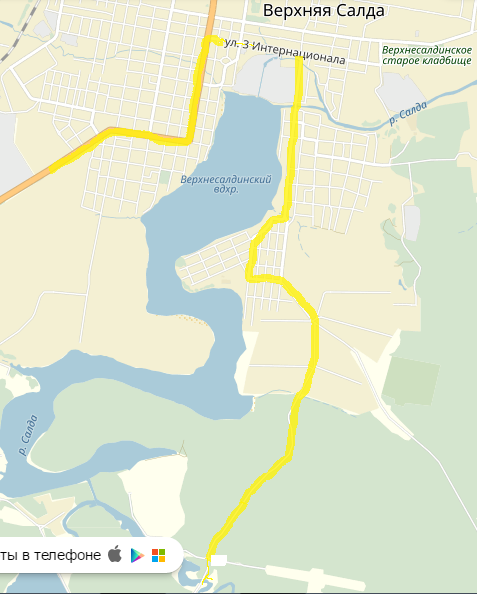 Въезд в городО/л «Лесная Сказка»Лагерь легко находится по навигатору, в картах